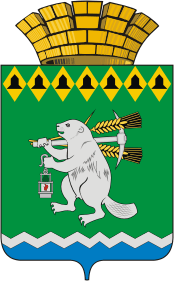 Дума Артемовского городского округаVII созывРЕШЕНИЕОт				    		                   			             № О внесении изменений в решение Думы Артемовского городского округа от 27.01.2022 № 61 «Об утверждении Положения о старостах сельских населенных пунктов Артемовского городского округа»  В соответствии с Федеральным законом от 06 февраля 2003 года № 12-ФЗ «Об общих принципах организации публичной власти в субъектах Российской Федерации», статьей 23 Устава Артемовского городского округа, Дума Артемовского городского округаРЕШИЛА:Внести в решение Думы Артемовского городского округа от 27.01.2022 № 61 «Об утверждении Положения о старостах сельских населенных пунктов Артемовского городского округа», с изменениями, внесенными решением Думы Артемовского городского округа от 30.06.2022 (далее – решение Думы), изменения, заменив в преамбуле решения слова «руководствуясь пунктом 3 статьи 16.1» словами «руководствуясь пунктом 6 статьи 16.1».Внести в Положение о старостах сельских населенных пунктах Артемовского городского округа, утвержденное решением Думы, следующие изменения:пункт 5 статьи 1 после слов «муниципальную должность» дополнить словами «,за исключением муниципальной должности депутата представительного органа муниципального образования, осуществляющего свои полномочия на непостоянной основе,»;подпункт 1 пункта 6 статьи 1 после слов «муниципальную должность» дополнить словами «,за исключением муниципальной должности депутата представительного органа муниципального образования, осуществляющего свои полномочия на непостоянной основе,».3. Опубликовать настоящее решение в газете «Артемовский рабочий», разместить на Официальном портале правовой информации Артемовского городского округа и официальном сайте Думы Артемовского городского округа в информационно-телекоммуникационной сети «Интернет».4. Контроль за исполнением решения возложить на постоянную комиссию по вопросам местного самоуправления, нормотворчеству и регламенту (Упорова Е.Ю.).Председатель Думы Артемовского городского округа         В.С. Арсенов                                                                   Глава Артемовского городского округа                                                                                       К.М. Трофимов 